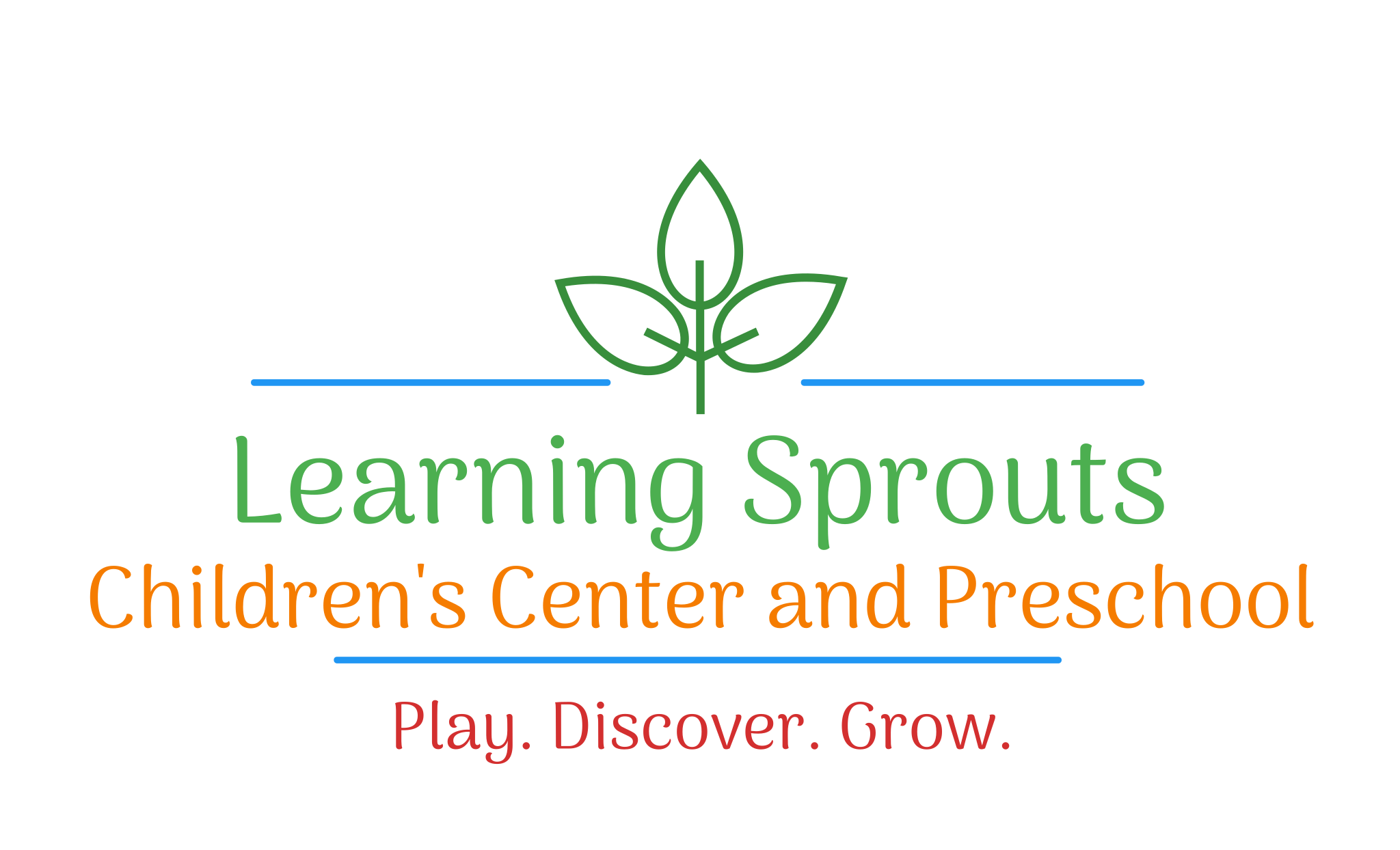 2021-2022 School Year Enrollment Application with Full Day OptionChild’s Name:  ________________________________Parent’s Name(s):  ________________________________Email Address:  _______________________Phone Number(s):  ________________________Address:  	______________________________________________Child’s DOB:  ________________________________Child’s Age at 9/1/2021:  ___________ years _________ monthsToddler First Choice:  15 months – 2.9 years of age – 9:00-12:15 or 9:00-4:00_____ 2 Day Option:  T, Th - $370/month half day & $720/month full day_____ 3 Day Option:  M, W, F - $490/month & $900/month full day_____ 5 Day Option:  M-F - $660/month & $1200Preschool 1 First Choice:  starts at age 2.9 – 9:15-12:30 or 9:30-12:45 *extended day option until 1:30 *full day option until 4:15_____ 2 Day Option:  T, Th - $360/month & $700/month full day_____ 3 Day Option:  M, W, F - $480/month & $890/month full day_____ 5 Day Option:  M-F - $650/month & $1100/month full dayPreschool 2 First Choice:  starts at age 4 by 9/1/21 – 9:00-12:30 or 9:15-12:45 *extended day option until 1:30 *full day option until 4:15_____ 2 Day Option:  T, Th - $360/month & $700/month full day_____ 3 Day Option:  M, W, F - $480/month & $890/month full day_____ 5 Day Option:  M-F - $650/month & $1100/month full dayPreschool 3 First Choice:  starts at age 4.5-5 by 9/1/21 – 9:00-12:30 or 9:15-12:45 *extended day option until 1:30 *full day option until 4:15_____ 2 Day Option:  T, Th - $360/month & $700/month full day_____ 3 Day Option:  M, W, F - $480/month & $890/month full day_____ 5 Day Option:  M-F - $650/month & $1100/month full day** Please return this application with a $360 deposit (which will be applied to first month) to secure your child’s spot.**